engths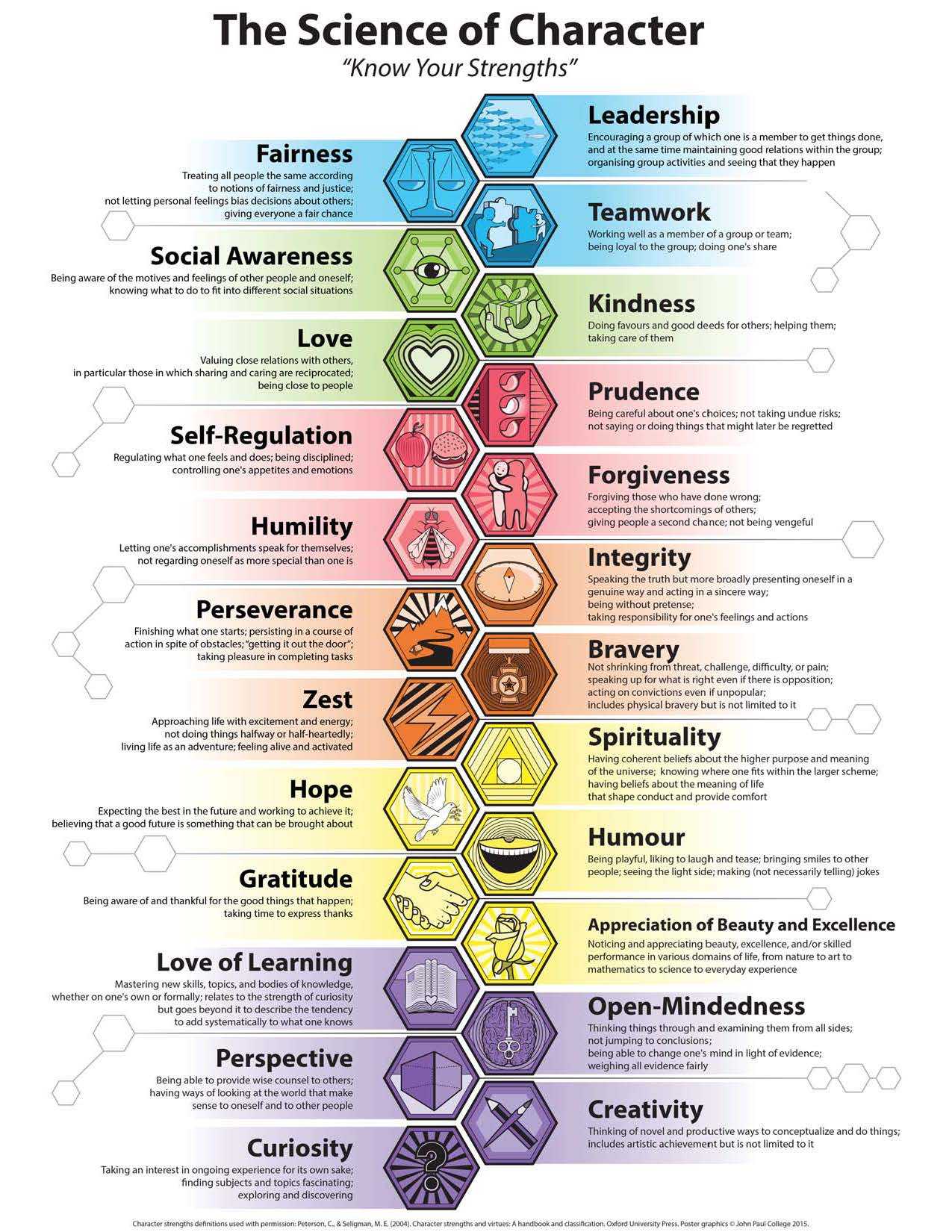 